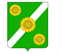 КРАСНОДАРСКИЙ КРАЙКАНЕВСКОЙ РАЙОНАДМИНИСТРАЦИЯ ПРИДОРОЖНОГО СЕЛЬСКОГО ПОСЕЛЕНИЯКАНЕВСКОГО РАЙОНАПОСТАНОВЛЕНИЕ16 мая 2023 года                                 № 43                          ст. ПридорожнаяОб утверждении Порядка уведомления муниципальными служащими Придорожного сельского поселения Каневского района о возникновении личной заинтересованности при исполнении должностных обязанностей, которая приводит или может привести к конфликту интересовВ соответствии с Федеральными законами от 2 марта 2007 года № 25-ФЗ «О муниципальной службе в Российской Федерации», от 25 декабря 2008 года № 273-ФЗ «О противодействии коррупции» и на основании Устава Придорожного сельского поселения Каневского района, постановляю:1. Утвердить Порядок уведомления муниципальными служащими Придорожного сельского поселения Каневского района о возникновении личной заинтересованности при исполнении должностных обязанностей, которая приводит или может привести к конфликту интересов, согласно приложению.2. Общему отделу администрации Придорожного сельского поселения Каневского района (Рыбакова) обнародовать настоящее постановление в установленном порядке и разместить на официальном сайте администрации Придорожного сельского поселения Каневского района в информационно-телекоммуникационной сети «Интернет».3. Контроль за выполнением настоящего постановления оставляю за собой.4. Настоящее постановление вступает в силу со дня его официального обнародования.ГлаваПридорожного сельского поселенияКаневского районаМ.Е. АвакьянПриложениеУтвержденопостановлением администрацииПридорожного сельского поселенияКаневского районаот 16.05.2023 г. № 43Порядокуведомления муниципальными служащими Придорожного сельского поселения Каневского района о возникновении личной заинтересованности при исполнении должностных обязанностей, которая приводит или может привести к конфликту интересов1. Настоящий Порядок разработан в соответствии с Федеральным законом от 2 марта 2007 года № 25-ФЗ «О муниципальной службе в Российской Федерации» (далее – Федеральный закон от 2 марта 2007 года № 25-ФЗ), Федеральным законом от 25 декабря 2008 года № 273-ФЗ «О противодействии коррупции» (далее – Федеральный закон от 25 декабря 2008 года № 273-ФЗ) и устанавливает процедуру уведомления муниципальными служащими Придорожного сельского поселения Каневского района, которая приводит или может привести к конфликту интересов.2. Для целей настоящего Порядка используются понятия «конфликт интересов» и «личная заинтересованность», установленные статьей 10 Федерального закона от 25 декабря 2008 года № 273-ФЗ.3. Муниципальные служащие Придорожного сельского поселения Каневского района обязаны уведомить о возникновении личной заинтересованности при исполнении должностных обязанностей, которая приводит или может привести к конфликту интересов, и принимать меры по предотвращению подобного конфликта.4. Уведомление оформляется в письменной форме в виде уведомления о возникновении личной заинтересованности при осуществлении должностных обязанностей, которая приводит или может привести к конфликту интересов (далее – уведомление), по форме согласно приложению № 1 к настоящему Порядку и направляется главе Придорожного сельского поселения Каневского района. Уведомление должно быть лично подписано муниципальным служащим Придорожного сельского поселения Каневского района с указанием даты его составления.5. Уведомление должно быть направлено не позднее трех рабочих дней, следующих за днем, когда муниципальному служащему Придорожного сельского поселения Каневского района стало известно о возникновении личной заинтересованности при исполнении должностных обязанностей, которая приводит или может привести к конфликту интересов.К уведомлению могут прилагаться материалы, имеющие отношение к обстоятельствам, послужившим основанием для его подготовки.6. Уведомление подлежит регистрации в журнале регистрации уведомлений о возникновении личной заинтересованности при исполнении должностных обязанностей, которая приводит или может привести к конфликту интересов, по форме согласно приложению № 2 к настоящему Порядку (далее – журнал) в день его получения.7. Копия уведомления с отметкой о регистрации в течение двух рабочих дней со дня его регистрации выдается муниципальному служащему Придорожного сельского поселения Каневского района под роспись в журнале, либо направляется по почте, о чем в журнале делается отметка.8. Рассмотрение уведомления осуществляется комиссией по соблюдению требований к служебному поведению муниципальных служащих Придорожного сельского поселения Каневского района и урегулированию конфликтов интересов (далее – комиссия).9. Уведомление должно быть направлено в комиссию в течение трех рабочих дней со дня его регистрации в журнале.10. Уведомление должно быть рассмотрено комиссией в течение 15 рабочих дней со дня его поступления.11. По итогам рассмотрения уведомления комиссия принимает одно из следующих решений:а) признать, что при исполнении муниципальным служащим Придорожного сельского поселения Каневского района должностных обязанностей конфликт интересов отсутствует;б) признать, что при исполнении муниципальным служащим Придорожного сельского поселения Каневского района должностных обязанностей личная заинтересованность приводит или может привести к конфликту интересов;в) признать, что муниципальный служащий Придорожного сельского поселения Каневского района не соблюдал требования об урегулировании конфликта интересов.12. В случае принятия решения, предусмотренного подпунктом «б» пункта 11 настоящего Порядка, комиссия рекомендует муниципальному служащему Придорожного сельского поселения Каневского района принять меры по урегулированию конфликта интересов или по недопущению его возникновения.13. В случае принятия решения, предусмотренного подпунктом «в» пункта 11 настоящего Порядка, комиссия рекомендует главе Придорожного сельского поселения Каневского района применить к муниципальному служащему Придорожного сельского поселения Каневского района меры ответственности, предусмотренные Федеральным законом от 2 марта 2007 года № 25-ФЗ.14. Порядок проведения заседания комиссии и порядок принятия решения по итогам заседания комиссии определяются муниципальным правовым актом, регулирующим порядок деятельности комиссии.Заместитель главыПридорожного сельского поселенияКаневского районаД.С. ТорновойПриложение № 1к Порядку сообщениямуниципальными служащимиПридорожного сельского поселенияКаневского районао возникновении личной заинтересованностипри исполнении должностных обязанностей,которая приводит или может привестик конфликту интересовГлавеПридорожного сельского поселенияКаневского района______________________________(Ф.И.О.)от __________________________________________________________(Ф.И.О., замещаемая должность)Уведомлениео возникновении личной заинтересованности при исполнении должностных обязанностей, которая приводит или может привести к конфликту интересовВ соответствии с пунктом 11 части 1 статьи 12 Федерального закона от 2 марта 2007 года № 25-ФЗ «О муниципальной службе в Российской Федерации» сообщаю о возникновении у меня личной заинтересованности при исполнении должностных обязанностей, которая приводит (может привести)1 к конфликту интересов.Обстоятельства, являющиеся основанием возникновения личной заинтересованности: __________________________________________________________________________________________________________________________Должностные обязанности, на исполнение которых влияет или может повлиять личная заинтересованность:_______________________________________ ____________________________________________________________________________________________________________________________________________Предлагаемые меры по предотвращению или урегулированию конфликта интересов: ___________________________________________________________________________________________________________________________________Намереваюсь (не намереваюсь) лично присутствовать на заседании комиссии при рассмотрении настоящего уведомления.Приложение: на __ л. в 1 экз.__________________________(подпись)«__»_________20__г.Приложение № 2к Порядку сообщениямуниципальными служащимиПридорожного сельского поселенияКаневского районао возникновении личной заинтересованностипри исполнении должностных обязанностей,которая приводит или может привестик конфликту интересовЖурналрегистрации уведомлений о возникновении личной заинтересованности при исполнении должностных обязанностей, которая приводит или может привести к конфликту интересовЗаместитель главыПридорожного сельского поселенияКаневского районаД.С. Торновой№п/пРегистрационный номер уведомленияДата регистрации уведомленияУведомление представленоУведомление представленоУведомление зарегистрированоУведомление зарегистрированоУведомление зарегистрированоОтметка о получении либо направлении копии уведомления по почте№п/пРегистрационный номер уведомленияДата регистрации уведомленияФ.И.О. должность Ф.И.О. должность подпись Отметка о получении либо направлении копии уведомления по почте123456789